Temat 124: „Co zrobić gdy zdarzy się wypadek?”NaCoBeZUSłuchasz tekst  i wypowiadasz się pełnymi zadaniami na temat  tekstu Potrafisz wezwać pomoc prze telefonZnasz numery alarmoweWykonujesz obliczenia rachunkoweKluczowe pytaniaDlaczego należy znać zasady wzywania pomocy przez telefon  ?Czy wiesz, kto może zostać ratownikiem medycznym?PZ cz.3 s 64-65   Z cz. 3 s.71  PM cz.2 s.31 M cz.2 s.43	Przypomnij sobie zasadę prowadzenia rozmowy telefonicznej służącej, wezwaniu pomocy- na podstawie tekstu i filmiku. Poćwiczysz tworzenie zdań złożonych za pomocą  spójników :I, DLATEGO WIĘCRozwiązujesz zadania używając sformułowań o tyle.. więcej.. o tyle.. mniejLekturki spod chmurki:  Opisz najciekawszą twoim zdaniem przygodę, w lekturniku.https://www.youtube.com/watch?v=7Y5-_yV0lU8Temat 125: „Dzień odkrywców. Potrafimy udzielić pomocy”NaCoBeZUZnasz zasady udzielania pierwszej pomocy w niektórych przypadkachWiesz jakie przedmioty są niezbędne w podręcznej apteczcePotrafisz udzielać pierwszej pomocy w wybranych sytuacjach Wypowiadasz się na temat sposobów unikania wypadkówZnasz numery alarmowe i umiesz wezwać pogotowie przez telefonKluczowe pytaniaDlaczego nie wolno używać  numerów alarmowych bez potrzeby? PZ cz.3 s 66-67   Z cz. 3 s.72-73  Zajęcia rozwijające z matematyki rozwiązujemy testy w MAtzoo.	https://www.youtube.com/watch?v=2GcZWzbyyy4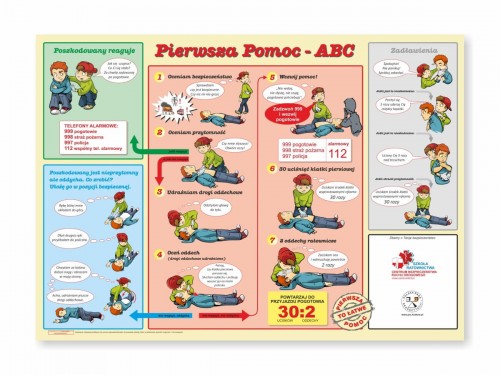 